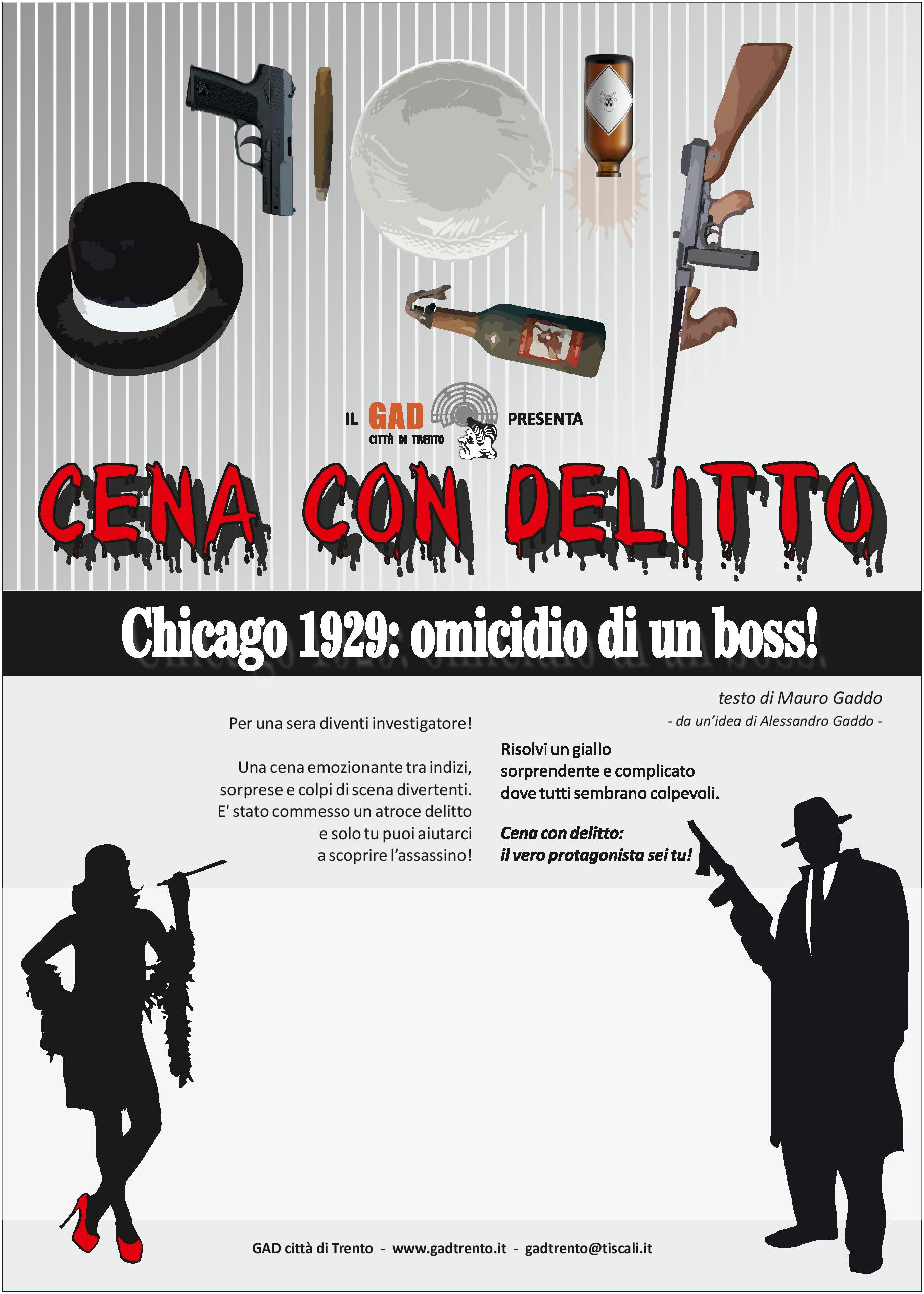 Ristorante Locanda delle Tre ChiaviISERA Giovedì 14 Marzo 2024ore 20,00Prenotazione obbligatoria tel: 3484020857Cena con quattro portate  e spettacolo€ 55,00MENU’ DI ACCOMPAGNAMENTO ALLO SPETTACOLORaffica di polpette tinte di giallo…..Risotto rosso sangue…. e scamorza affumicata   Puntine di maiale con patate al forno..forse un indizio….Soluzione finale :Cialda con gelato e frutti di bosco caramellatiVino e acqua sono compresi nel menùM